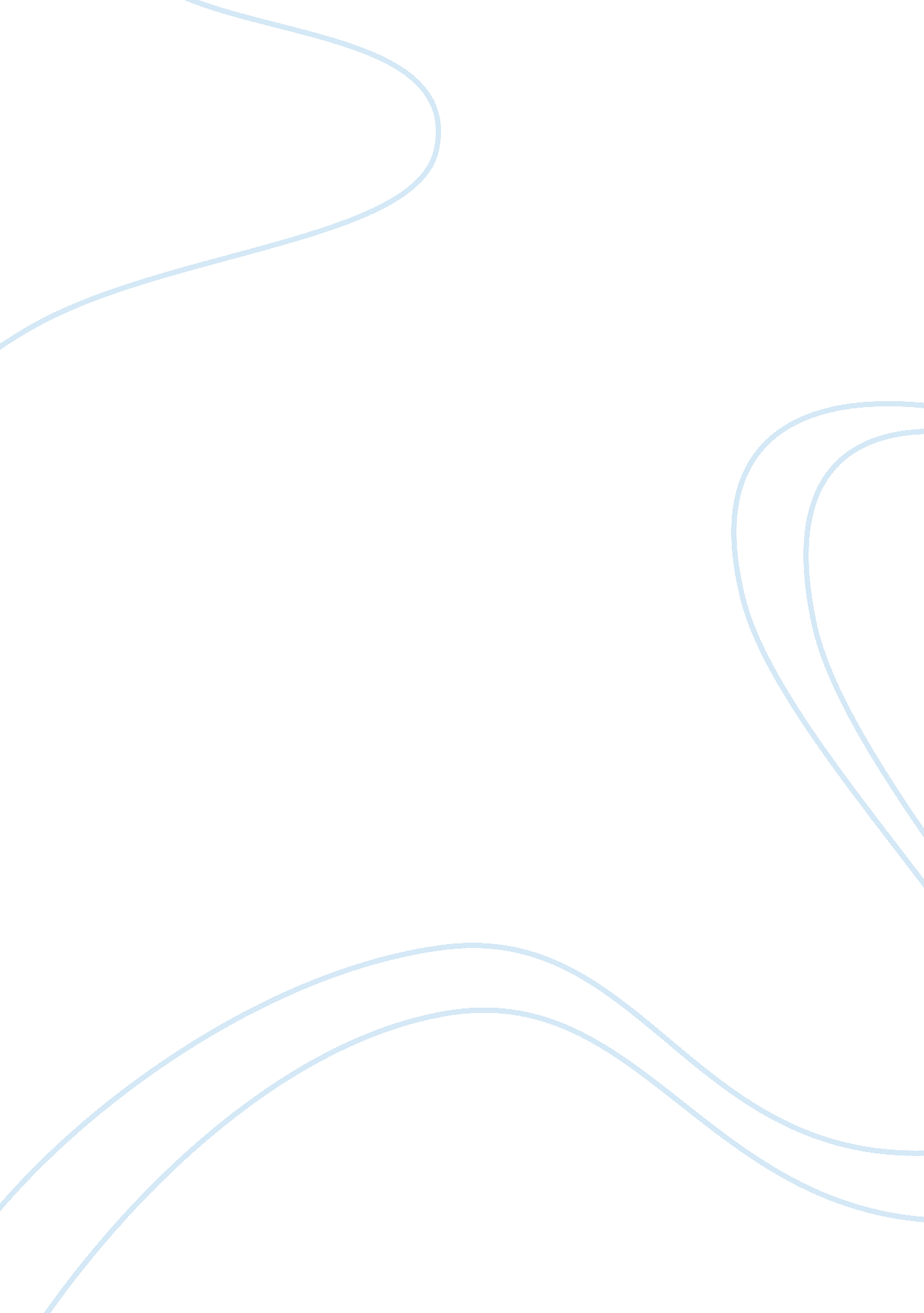 Cfa learning outcome statements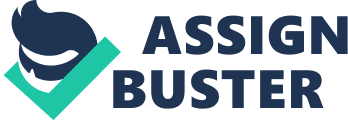 analyzeto examine in detailcalculateto find (the value of something) by using mathematics ONCFA LEARNING OUTCOME STATEMENTS SPECIFICALLY FOR YOUFOR ONLY$13. 90/PAGEOrder Nowclassifyto assign to categories or groupscompareto note the similarities and differences of two or more thingsconstructto build by putting together constituent partscontrastto state the differences betweenconvertto change from one form or purpose to anothercritiqueto evaluate in a detailed and critical waydefineto state exactly the meaning ofdemonstrateto show competence in; to give examples of; to provide evidence ofdescribeto portray in wordsdetermineto decide; to ascertaindiscussto examine critically and in detaildistinguishpoint out differences betweenestimateto determine an approximate value for; to reach an informed but possibly imprecise evaluation ofevaluateto reach a conclusion or make a judgement about something through careful studyexplainto make clear the meaning offorecastto estimate the future value of somethingformulateto state in clear or definite form; to deviseidentifyto recognize and correctly nameinterpretto give the meaning ofjudgeto form an opinion about through careful weighing of evidencejustifyto show to be valid or appropriate in a particular contextprepareto put into written formrecommendto offer as being appropriate or goodselectto choose as being the best or most suitableshowto communicate in writingsolveto find a solution forstateto express in wordssupportto provide corroboration for 